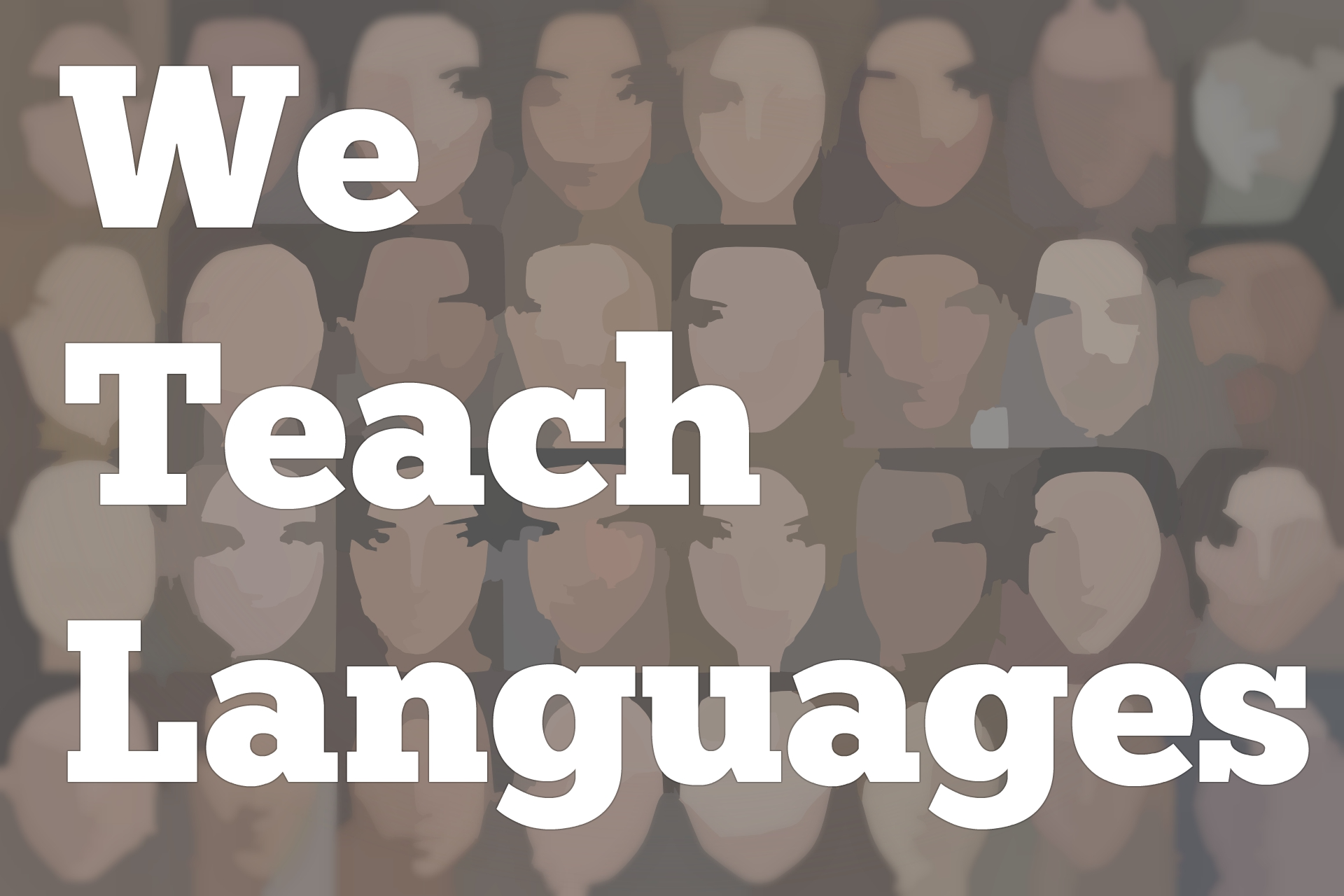 Ep 78 Wilbur Wong [00:00] [background music]Stacey Margarita Johnson:  [00:00] This is, "We Teach Languages," a podcast about language teaching from the diverse perspectives of real teachers. I'm Stacey Margarita Johnson. Today, on episode 78, Han Xiao interviews Wilbur Wong about his approach to teaching English as a foreign language at his Chinese university.[00:25] There are a couple of things I love about this interview. First, I love that Han was professor Wong's student and has since gone on to become an EFL teacher herself. Their interactions in this interview are just great. I'm so grateful to Han for taking the initiative to record this interview with one of her favorite English teachers and submit it to the podcast.[00:46] In fact, I'm going to take a moment to encourage all of you listening to think about if there is a language teacher in your life who's been especially important to you. Maybe they taught you a language. Maybe they've been a mentor to you in your language-teaching journey. You might want to reach out to them and record an interview with them that we can air on the podcast.[01:10] That is one of the great joys of the We Teach Languages podcasts, is that anyone can interview anyone and have that interview included among the many dozens of voices of language teachers that have already been featured on our podcast. Without further ado, here's Han Xiao and Wilbur Wong.[01:33] [music]Han Xiao:  [01:37] In your opinion, what does excellent language teaching look like?Wilbur Wong:  [01:41] Firstly, thank you for the question. In my opinion, the teacher should have the ability to motivate their students to learn. In my opinion, excellent language teaching is not just the simple delivery of language points or the knowledge about language in general to the students, to make students understand what this word means or what this language structure is like.[02:08] It's that more importantly, we often used to know the student's interests and understand the students very well. They need to provide the relevant materials, which are tailored to the student's individual needs. Much more importantly, they need to know how to make the students feel interested in learning English as a foreign language, as far as motivating the students to learn on their own.[02:37] Instead of just being reliant on the teachers, one-directional. You need directional teaching. Moreover, it needs also to ask advantaged teachers to be interactional. It should be interactive.[02:53] In other words, the two sides, both the teacher and the students, need to get involved in not just the learning and teaching of foreign language, although the teacher plays the bigger role in the teaching activities.[03:06] The student's roles should never be underestimated. They need to be guided to reflect on their own strength and weaknesses. They have the responsibility to convey their strength and weaknesses, their understandings about their own abilities in general, in other words to students, to the teacher, so that the teacher can better understand how they think and how they feel about them learning in every step.[03:36] The teacher needs to involve the students in assessing themselves. That's also what I'm doing here now. It's called student self-assessment. It's also called student peer assessment. The students can assess each other's progress of learning.[03:55] Motivating the students and understanding every individual student's needs, strength and weaknesses, provide relevant materials, tailored materials, and tailor the instruction correspondently. This is what we mean by saying excellent language teachers.Han:  [04:19] I like what you described, that's why you were so special to me during my college life. I think that while some other teachers or universities still employ the kind of grandma cancellation method in English teaching. But you ask us to rate, not the textbooks, but authentic text like the "Economist," "New York Times" and some great, thought-provoking articles, such as "Why Don't We Complain?" by William Buckley.[04:50] What do you think are the benefits of rating those authentic texts, rather than textbooks? What's your opinion on that textbook or language learning material selection?Wilbur:  [04:59] That's based on my own personal experience, as both are English learner and a teacher of English. In my opinion, while the textbooks, exactly those who pass the books using...in China, and not only at primary, secondary schools, and at university levels, all those textbooks, they contained selected materials. You[05:30] Those materials are selected by the panel of experts. They think that these materials are suitable for the students learning, and in that case, they will adapt to those materials. I use the word "adapt." Sometimes they adapt, sometimes they revise those materials to shoot according to their own thinking.[05:50] According to their own conception about English learning in general, but I think that's for we, if we want to learn the English language as any other kind of language, we need to get authentic. Get in touch with the authentic English input instead of being given the materials by other people. There is a world of materials in our hands, and in front of us, especially in the age of the Internet.[06:17] Why should we just confine ourselves to those chosen materials? Those materials chosen by other people, instead of those materials that we can get in touch with? When we should be in the sea of English learning.[06:32] In that case, I think that we have the duty is that we can take the initiative to find some materials. As a teacher, I totally do not know, and never got the point why we should have textbooks for English learning actually, especially for Chinese learners.[06:53] Probably at the primary and secondary schools, we need to have some textbooks so that the students can get in touch with the basic scaffolding skills. They need to know the basic language structure, the basic language points and so on and so forth. That's for university students, for undergraduates. How come that we need still to have so many materials impromptu?[07:16] When we have access to the Internet, when we have access to so many [inaudible] for English materials, why should not we just get directly in touch with those materials?[07:28] Moreover, I think that as the English language, especially for a language that has been widely used by so many people around the world every day, they'll be something new about the English language use every day. We have the authority to do this, and to [inaudible] over, more importantly, learning a foreign language it's not just involving.[07:55] Learning the basic patterns of this language, the basic sentence structures, the language point and so on, so forth. More importantly, I hope my students to learn something about behind the language. For example, the thoughts conveyed by the English language. That's why I choose the [inaudible].[08:16] We can see while this is thinking involved in this type of writing, and why we should rate the Economist because we can see they present us with different perspectives on a certain type of issues and so on, so forth. Also, I think that, by doing this besides the constant to deliver, it also delivers a kind of thinking, what has a logical thing is involved.[08:40] If we want to become an international citizen in the future, if we want to have international horizons, since I am a person who advocates and who increasing support of globalization. I think that internationalization, as long as we need to want to broaden our international horizons, we need to know something.[09:01] We need to know that English as a lingua franca is a global language. We need to know how to use this broad language effectively. But how can we do that?[09:11] We can just know how native speakers, especially those proficiency native speakers, those who are well educated native speakers of English, how they use the English language so that we can come up with the logic underlying this language so that we can communicate more effectively by using this language.[09:32] These are the two points. Number one, getting in touch with the latest content, the update conveyed by the English language by reading authentic materials. The second one point is that we can understand the logic of thinking behind the English language by reading authentic materials. The third one...[09:53] Additionally, as I mentioned before, is to move away the obstacles, the barriers composed by us, posted by the so-called textbooks. Those are inauthentic, not so good materials and then to get in touch with that ourselves.Han:  [10:10] One reason that some teachers stick to the textbooks because of the tests. Even in the colleges, in the universities in China, the teaching of languages is still test-oriented. Do you think so?Wilbur:  [10:27] Yes, they are still test-oriented, sure.Han:  [10:31] Since your research for these assessment and evaluation in higher education, what do you think of this kind of English professions that has in China that college students are taking now? Are they able to show students real language [inaudible]?Wilbur:  [10:51] Correctly, although I am a person who majors in research on English language testing and in test preparation for being particular, I do not think that while we need to have the English test as the only guidance as far as in terms of teaching and learning in China.[11:09] Especially for the English proficiency test in China, I do not think that...It's just a matter of exams, when you ask me, whether they will represent. The teacher, the students, real English level. It's just a matter of exams. It's hard to tell. In some aspects, for example, the test of the students command of the knowledge about English.[11:31] For example, some very strange language structures or not so commonly used language structures. For example, the [inaudible]. Those tests are really good indicator because they are, almost every year, they will test you about your knowledge about the subjective route. So what?[11:52] I do not think that the English language should be tested in that way.Han:  [11:56] I think so.Wilbur:  [11:57] I think that the test might not have so high of validity in terms of the English student's ability to use English in a real life context. In fact, in many substitute, test the student's knowledge about some language. Instead of the student's ability to use English in specific, real life context.[12:29] These are two different issues. While, in terms of the teaching, we should never be guided by such things as English proficiency test, [inaudible]. It's not to say that English proficiency testing is of no use. Instead, they may provide us some kind of diagnostic information about the student's ability.[12:54] For example, while I would like to say while the POVO test, or the IELTS test, especially the TOEFL test...[13:01] I think that I prefer the TOEFL test very much, because the TOEFL reading part can tell us a lot about the student's knowledge about vocabulary, their ability to make inferences, their ability to understand the details of a paragraph, their ability to summarize, and their ability to understand the law and complex sentences.Han:  [13:24] The last question. I know that you've been visiting scholar in the Queens University in Canada. What do you think that experience influenced you on your perceptions and the practices of English language teaching?Wilbur:  [13:45] That's influenced quite a lot. That's changed my mindset about English learning and English teaching to a large extent, significantly. Firstly, I find that before I went abroad to Canada I saw that English language is just a tool of communication. Later on, I found that for us English language is not just a tool of communication, it's more than that.[14:20] It is a kind of conveyance, a tool to convey. It's a tool for intercultural communication. It's highly important in that it helps to shape our thinking. Language can be used to shape people's thinking, to shape people's mind. It's through the English language it opens a door for us to understand the foreign world. Before I went abroad, I thought about English as just a language.[14:52] After I went abroad, I found that as a tool of communication. It can help us facilitate our better understanding of each other. Then we can better appreciate the good aspects of both cultures, both Chinese culture and the Western culture.Han:  [15:13] It's a kind of cultural communication?Wilbur:  [15:15] Yes. It is a kind of cultural communication. You get to know probably...If you are a proficient English learner, it can help you have an in-depth understanding of those things.[15:25] Without that language or if you are not such a good language user of English, probably you may have some sufficient understanding of the both cultures but with this language, if you are a proficient language learner, user, you are going to have much more sensitivity towards the differences, the commonalities between these two cultures.[15:56] It offers you a way of viewing the world. A way of thinking and a way of viewing the world. Later on after I came back to China, I feel that as a teacher and research of English language education, I would like to devote much more time than previously to my teaching and to my research, especially to my teaching efforts so that I can help more students go abroad to view the world.[16:31] It's not until that they have been abroad, that they will have a better understanding of our modern culture, of the world culture that they would have a better and more cosmopolitan perspective on this world. This is what we call the international horizons, in Chinese we call [Chinese].[16:54] I think that it liberates them to a certain extent because they are no longer being confined to what they see, just what they see being in front of them means that they are liberated.[17:05] It is a kind of liberation of their minds. It's not just a foreigner learning a foreign language. I think that it will offer them more power and probably more freedom as well. It has the power to do that.Han:  [17:20] That's all for today. Thank you.[17:22] [music]Announcer:  [17:22] If you would like to comment or give feedback on the show or be a guest on the show yourself, let us know. You can find us on Twitter at @weteachlang. You can comment on any of the episodes on our website, or you can send a text message or leave a voicemail on our Google Voice number, which is 629-888-3398.[17:46] If you leave us a voicemail, we may even play your question or comment on the air and don't forget to tell your friends and colleagues about the show. Thank you so much for listening. Bye-bye.
Transcription by CastingWordsPodcast transcripts are provided through a partnership with PEARLL (Professionals in Education Advancing Research and Language Learning), a Title VI Language Resource Center at the National Foreign Language Center at the University of Maryland. Find additional transcripts: www.pearll.nflc.umd.edu/podcast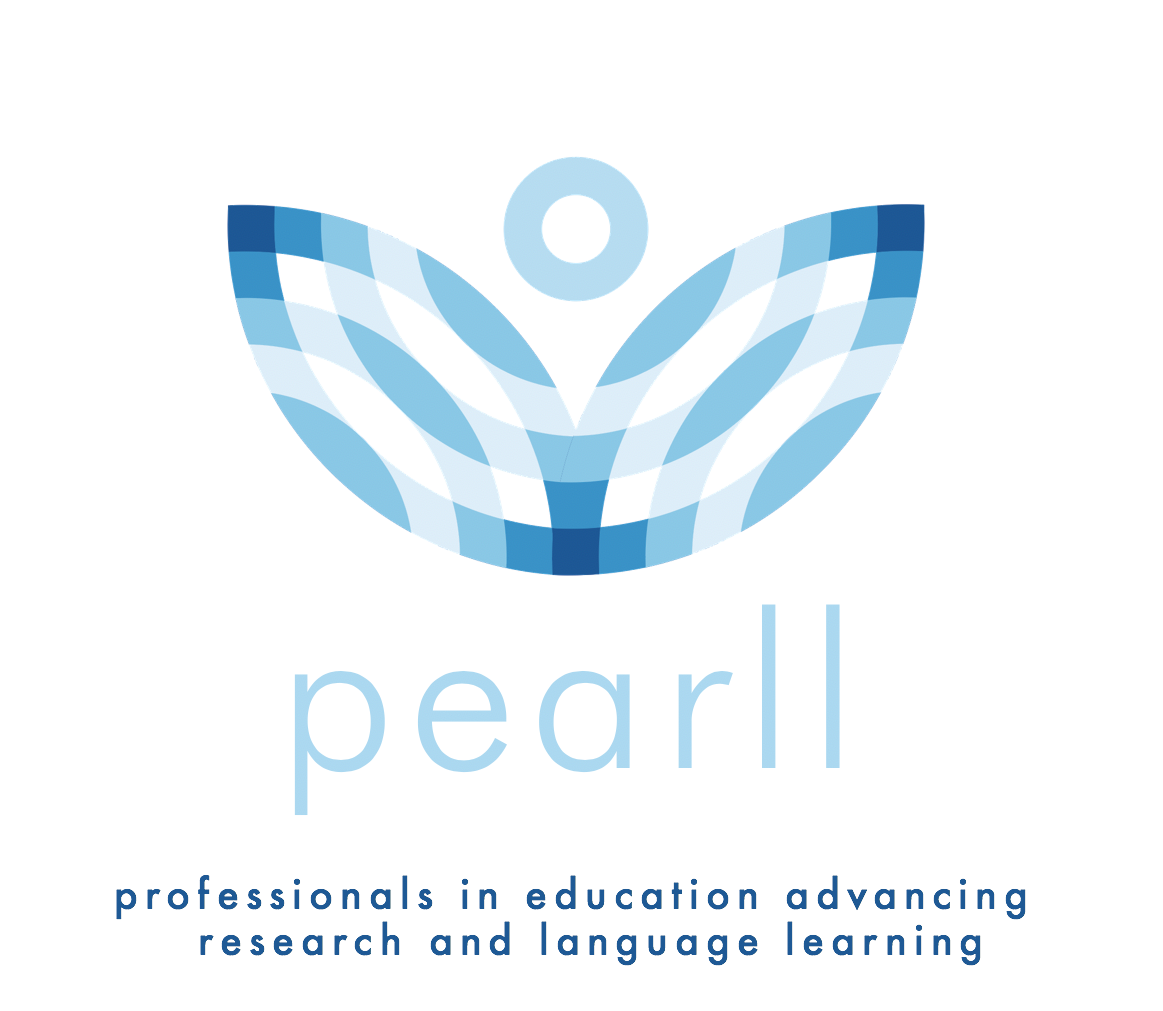 